Как правильно подготовиться к экзаменам?Психологическая подготовкаНачинай готовиться к экзаменам заранее, по частям, сохраняя спокойствиеЕсли очень трудно собраться с силами и мыслями постарайся запомнить сначала самое легкое, а потом переходи к изучению трудного материалаЕжедневно выполняй упражнения, способствующие снятию внутреннего напряжения, усталости, достижению расслабленияПитаниеПитание должно быть 3-4 разовым, калорийным и богатым витаминамиУпотребляй в пищу грецкие орехи, молочные продукты, мясо, овощи, фрукты, шоколадПеред экзаменами не следует наедатьсяМесто для занятийПравильно организуй свое рабочее пространствоПоставь на стол предметы или картинку в желтой или фиолетовой тональности, т. к. эти цвета повышают интеллектуальную активностьКак поддержать работоспособностьЧередуй умственный и физический трудДелай гимнастические упражнения, отдавая предпочтение кувыркам, стойке на голове, т. к. усиливается приток крови к клеткам мозгаБереги глаза, делай перерыв каждые 30-40 минутМинимум телевизионных передачКак запомнить большее количество материалаСоставь план работыПросыпайся пораньше и посвящай утренние часы учебе. Наиболее благоприятное время для усвоения материала с 7 до 12 часов и с 14 до 17-18, утреннее время лучше использовать на самый сложный материалДля лучшего усвоения материала желательно повторить его 4 раза:Просмотр материала - общая ориентировка;Выявление основных идей текста и их взаимосвязи;Повторение наиболее существенных фактов;Составление плана вопроса и дальнейшее повторение уже по нему.Изучать материал желательно с самого трудного, с того раздела, который знаете хуже всегоОбязательно следует чередовать работу и отдых: 40 мин. занятий, 10 мин. – перерывПолезно повторять материал по вопросам. Прочитав вопрос, в начале вспомните, и обязательно кратко запишите все, что вы знаете по этому вопросуОтветы на наиболее трудные вопросы полностью и подробно расскажите родителям, друзьям - это поможет лучше усвоить материал, снять стрессНе повторяйте билеты по порядку. Лучше напишите номер на листочке и тяните, как на экзаменеПересказывайте материал перед зеркалом. При этом следите за своей позой, мимикой, жестами, голосом. Ваша речь, весь ваш вид должен выражать уверенность в себе и своих знаниях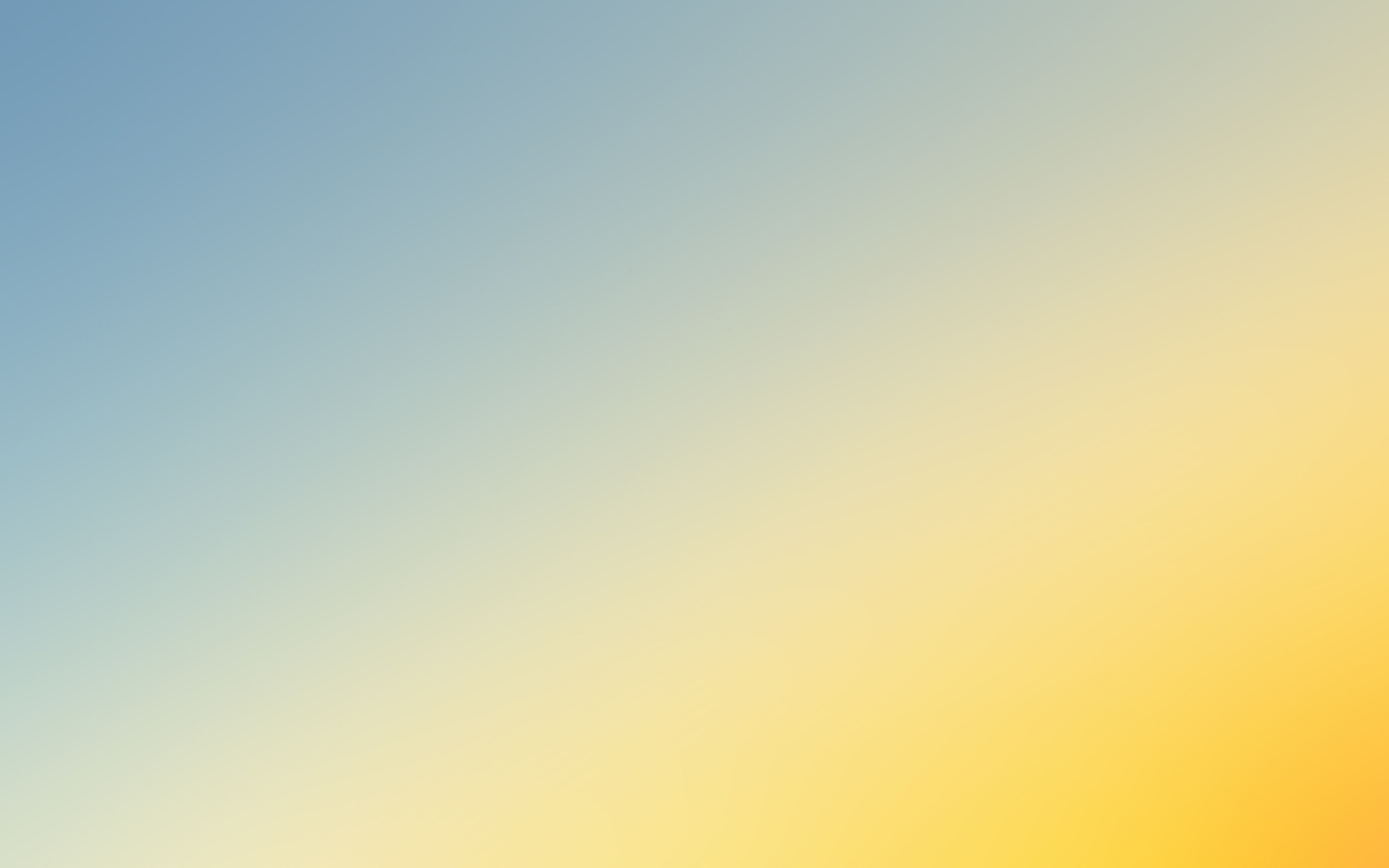 